dotyczy postępowania na Dostawę sprzętu informatycznego oraz urządzeń drukujących, nr postępowania: 19/L/22Wyjaśnienie i zmiana treści SWZ:W związku z pytaniami, które wpłynęły w w/w postępowaniu Zamawiający na podstawie art. 135 ust. 2 ustawy Prawo zamówień publicznych (Dz. U. z 2021, poz. 1129 ze zm.) udziela następujących wyjaśnień oraz na podstawie art. 137 ust. 1 w/w ustawy dokonuje zmiany treści SWZ.Pytanie 1:W związku z trudną sytuacją na świecie wywołaną przez pandemię Covid-19 i zakłóceniem łańcucha dostaw, dostępność niektórych modeli urządzeń wielofunkcyjnych (spełniających wymagane w SWZ minimalne parametry) jest bardzo ograniczona, a ich terminy dostaw podawane przez producentów sprzętu zapowiadane są dopiero na jesień 2022r. Kierując się chęcią rzetelnego wywiązania się z ewentualnej dostawy urządzeń, zwracam się z prośbą                      o wydłużenie obowiązującego terminu dostawy urządzeń z zadaniu nr 4 do 31.10.2022r.Odpowiedź: termin dostawy urządzeń z zadaniu nr 4 pozostaje bez zmian.Pytanie 2:W przypadku negatywnej odpowiedzi na wniosek o wydłużenie terminu dostawy w zadaniu nr 4, proszę                     o możliwość zaoferowania urządzeń wielofunkcyjnych A4 monochromatycznych (10 szt.) z podajnikiem dokumentów dwustronnym odwracającym oryginał i panelem operacyjnym urządzenia                                                     z monochromatycznym wyświetlaczem LCD.Zmiana terminu dostawy pozwoli na złożenie oferty i wywiązanie się z ewentualnego zamówienia                    w terminie. Zmiana parametrów z pkt. 2) przy braku pozytywnej decyzji o wydłużeniu terminu dostawy w Zadaniu nr 4, nie wpłynie znacząco na efektywność pracy zaoferowanych urządzeń a pozwoli na złożenie oferty                    i wywiązanie się z terminu dostawy oznaczonego w SWZ na 30 dni od dnia zawarcia umowy.Odpowiedź: Zamawiający dopuszcza możliwość zaoferowania urządzeń wielofunkcyjnych A4 monochromatycznych (10 szt. ) z podajnikiem dokumentów dwustronnym odwracającym oryginał                          i panelem operacyjnym urządzenia z monochromatycznym wyświetlaczem LCD.Niniejsze pismo jest wiążące dla wszystkich Wykonawców. Treść wyjaśnień i zmian należy uwzględnić                  w składanej ofercie.UWAGA!!! W załączeniu wzór Wykazu spełniania parametrów technicznych dla zadania nr 4 uwzględniający wprowadzone zmiany.                                                                                                            Sławomir WilczewskiBiałystok, dnia 28 czerwca 2022 r.Białystok, dnia 28 czerwca 2022 r.Białystok, dnia 28 czerwca 2022 r.Białystok, dnia 28 czerwca 2022 r.Białystok, dnia 28 czerwca 2022 r. ZastępcaKomendanta Wojewódzkiego Policji w BiałymstokuFZ.2380.19.L.22.2022 ZastępcaKomendanta Wojewódzkiego Policji w BiałymstokuFZ.2380.19.L.22.2022 ZastępcaKomendanta Wojewódzkiego Policji w BiałymstokuFZ.2380.19.L.22.2022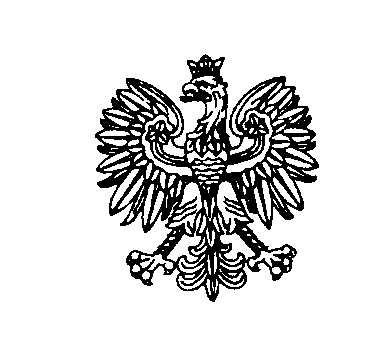 